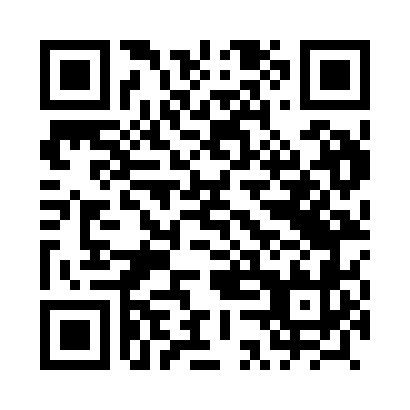 Prayer times for Lednica, PolandWed 1 May 2024 - Fri 31 May 2024High Latitude Method: Angle Based RulePrayer Calculation Method: Muslim World LeagueAsar Calculation Method: HanafiPrayer times provided by https://www.salahtimes.comDateDayFajrSunriseDhuhrAsrMaghribIsha1Wed2:585:2312:475:548:1210:272Thu2:545:2112:475:558:1410:303Fri2:515:2012:475:568:1510:334Sat2:475:1812:475:578:1710:365Sun2:445:1612:475:588:1910:396Mon2:405:1412:475:598:2010:437Tue2:375:1312:476:008:2210:468Wed2:335:1112:476:018:2310:499Thu2:325:0912:476:018:2510:5210Fri2:315:0812:476:028:2610:5411Sat2:315:0612:476:038:2810:5512Sun2:305:0512:476:048:2910:5513Mon2:295:0312:476:058:3110:5614Tue2:295:0212:476:068:3210:5715Wed2:285:0012:476:078:3410:5716Thu2:284:5912:476:088:3510:5817Fri2:274:5712:476:088:3710:5918Sat2:274:5612:476:098:3810:5919Sun2:264:5512:476:108:3911:0020Mon2:264:5312:476:118:4111:0021Tue2:254:5212:476:128:4211:0122Wed2:254:5112:476:138:4411:0223Thu2:244:5012:476:138:4511:0224Fri2:244:4912:476:148:4611:0325Sat2:244:4812:476:158:4711:0326Sun2:234:4712:476:168:4911:0427Mon2:234:4612:476:168:5011:0528Tue2:234:4512:486:178:5111:0529Wed2:224:4412:486:188:5211:0630Thu2:224:4312:486:188:5311:0631Fri2:224:4212:486:198:5411:07